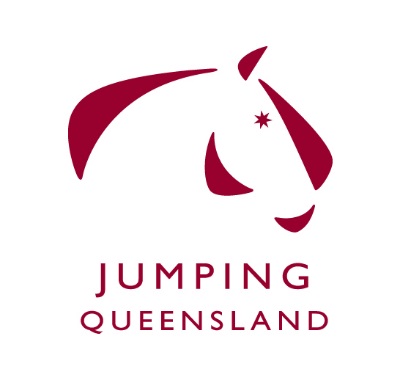 Expressions of Interest from Juniors, Young Riders and Seniors to form the Jumping Teams at the Nationals being held at WerribeeAll expressions to be sent to Graeme.watts.jumping@hotmail.comName AddressPhoneEmailEQ Membership NoHorses Registered NameHorses Registration NumberQualification/Experience –Qualification/Experience –EOI’s close on COB Friday  4 September 2015.  Nominations must go to Graeme Watts  Graeme.watts.jumping@hotmail.comEOI’s close on COB Friday  4 September 2015.  Nominations must go to Graeme Watts  Graeme.watts.jumping@hotmail.com